Religia kl. 7Lekcja 1. Szczególne kartki z kalendarza. Okresy roku liturgicznego.Przypomnij sobie kiedy rozpoczyna się rok liturgiczny?Wykonaj  zegar roku liturgicznego np.: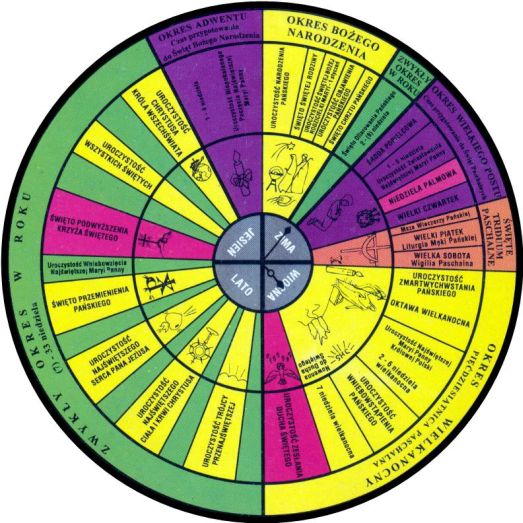 Lekcja 2. Na co poświęcić  czas w niedzielę?Wejdź na stronę   eKAI.pl    i napisz:  Jak należy uczestniczyć w transmisji Mszy Świętej w niedzielę? PS. Jeżeli skorzystasz z dyspensy od udziału w niedzielnej Mszy Świętej pamiętaj, aby tego dnia: obejrzeć Mszę św. w telewizji czy Internecie lub wysłuchać w radiu.